«Цифры и факты Великой Отечественной войны» Под таким названием 19 , 20 и 23 октября  2020 года состоялись интеллектуальные игры по математике в 7,  5 «А» и 9 классах. Игра была посвящена 75-летию  Великой Победы. В ходе игры команды соревновались в умении быстрее и точнее считать.  Дети вспомнили значимые факты Великой Отечественной войны: начало и окончание войны, срок блокады Ленинграда, продолжительность сражений, количество потерь. С интересом и увлечением команды разгадывали ребусы и математические задачки. 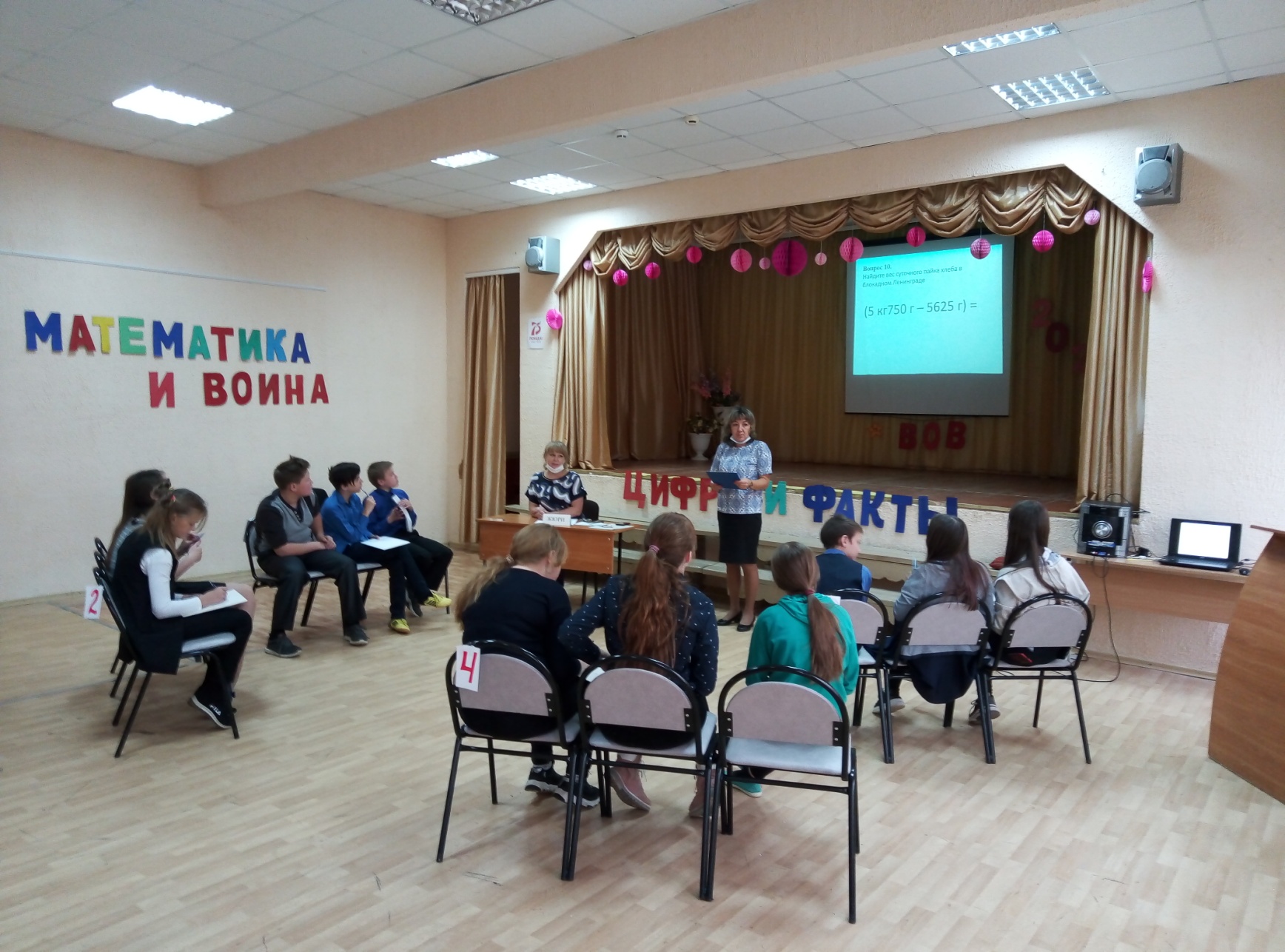 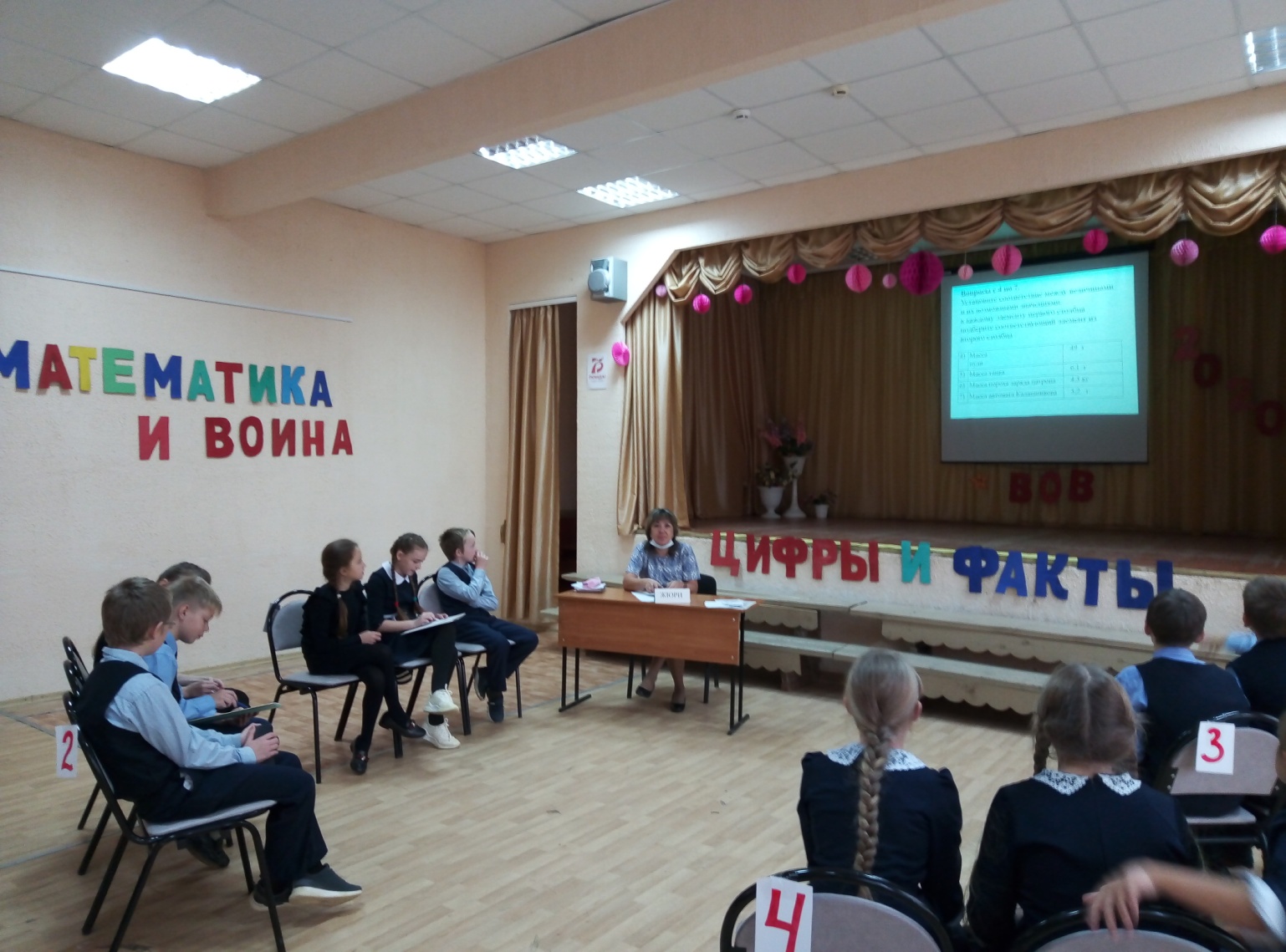 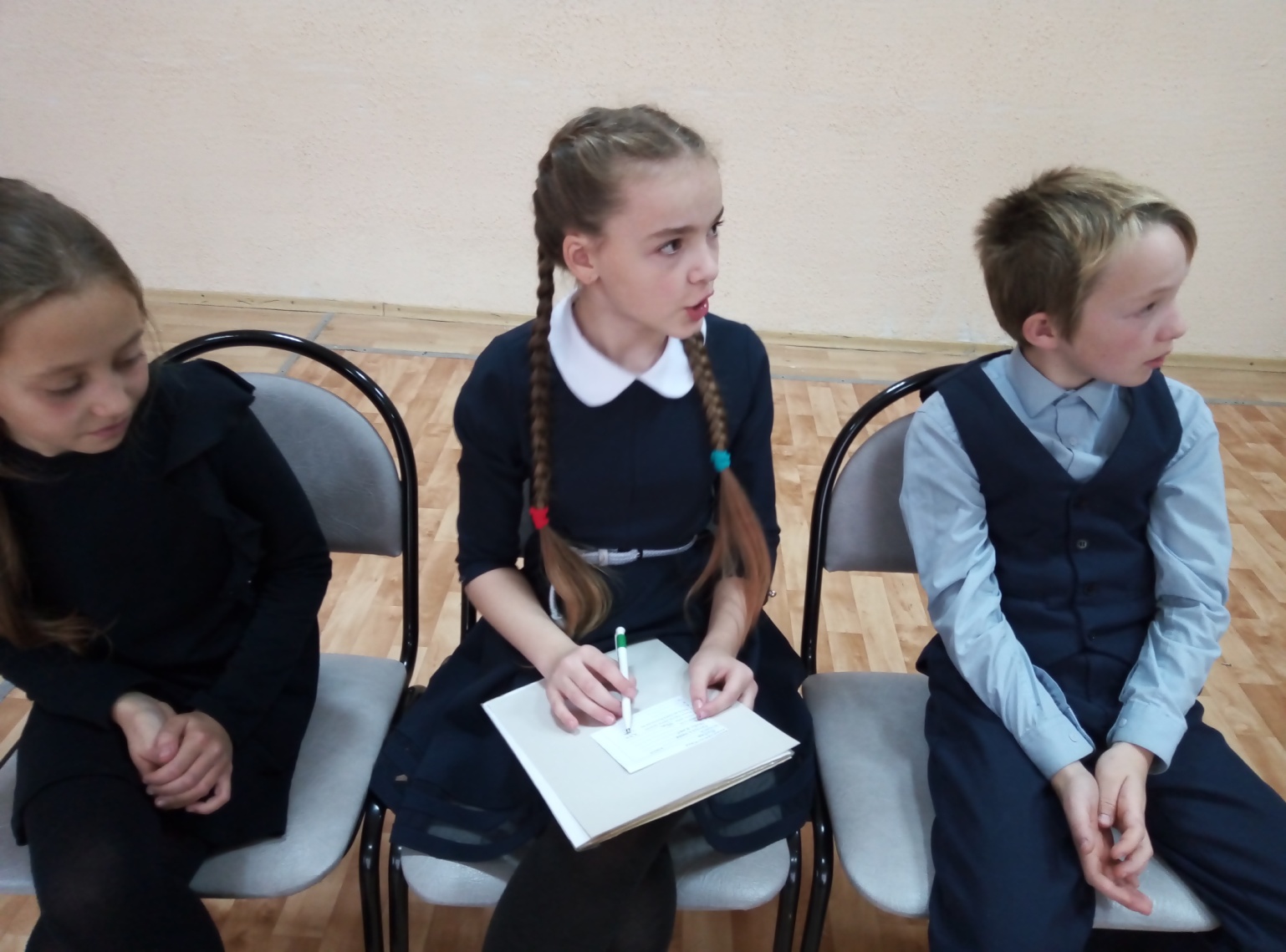 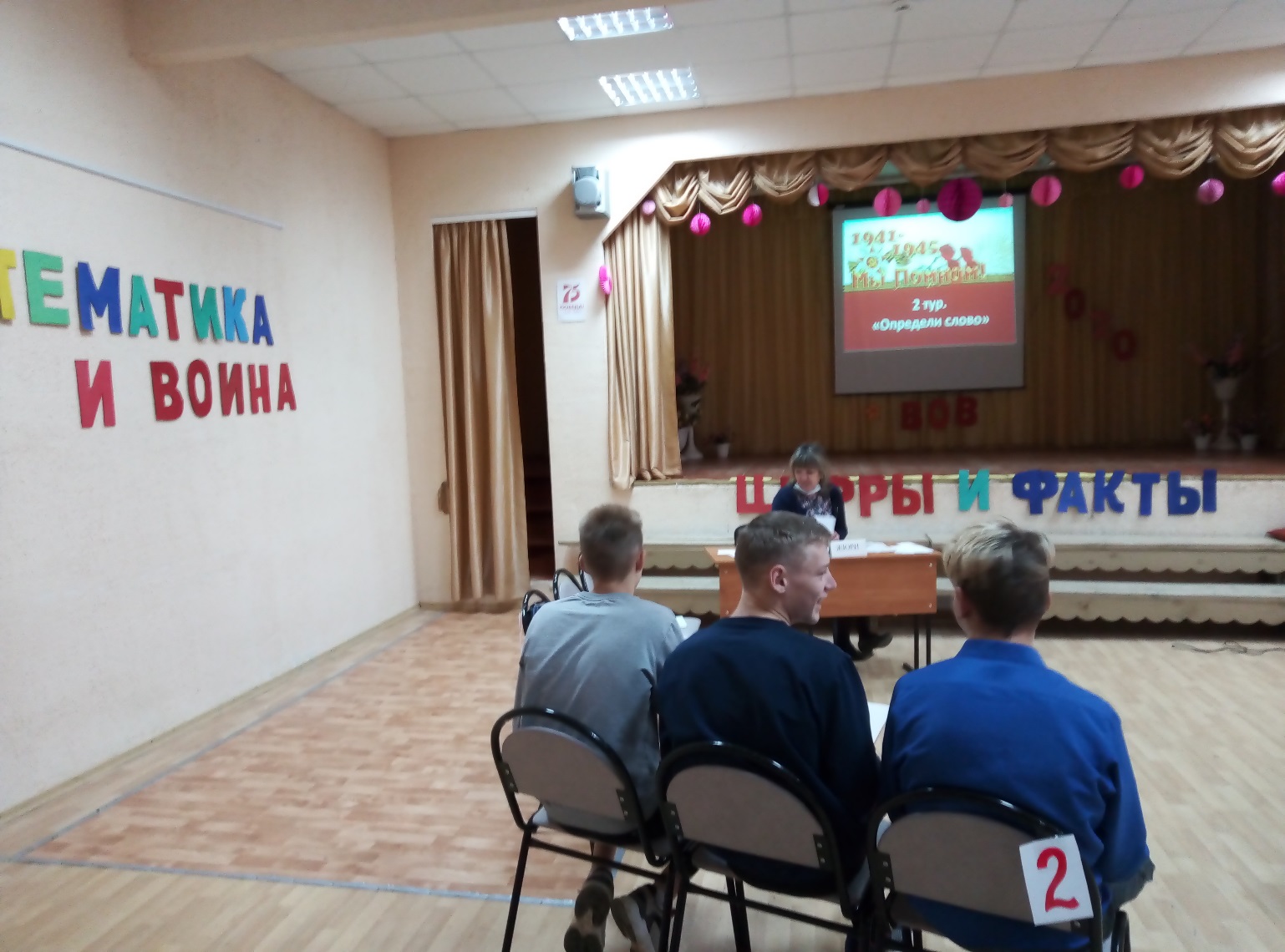 Мероприятие подготовлено и проведено педагогом-организатором Лукиной О.П. и учителем математики Злыгостевой Г.Н. 